APPENDIX 2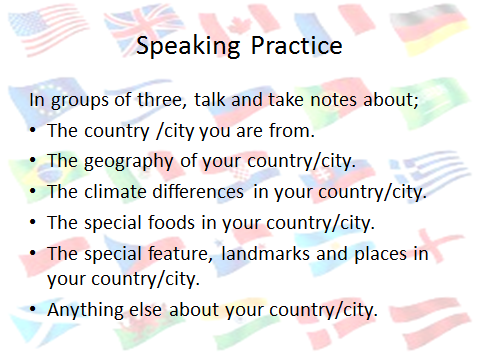 SLIDE 1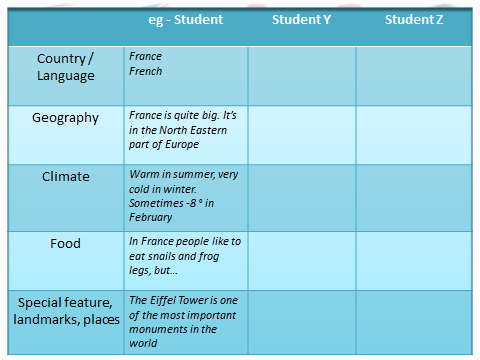 SLIDE 2